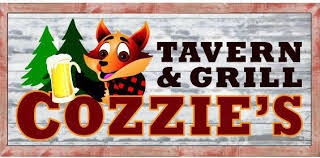 BOOTHOCKEY RULESPersonnel: ALL players must be 18 years of age or older.Each team must have 4 participants on the ice at a time. (3 ‘skaters’ and 1 ‘goalie’) Penalties (One Minute Minor) General penalty rules will be enforced: Tripping, slashing, elbowing, high-sticking, spearing, checking, cross-checking, etc. Holding/Carrying the ball InterferenceThere absolutely NO CHECKING. Will result in two-minute major and or ejection from the game.There is a ZERO TOLERANCE POLICY FOR FIGHTING.Anyone who fights will be ejected from the game and the league. Any infraction will result in the offending player serving a 1 –minute penalty off of the ice.The offending player will serve their penalty in its entirety unless the opposing team scores during the served time. Any MAJOR penalties will result in, but not limited to, a GAME MISCONDUCT. These penalties are at the referee’s discretion. Major Penalties (5 Minutes or Game Ejection)Abusive language or gestures toward players or referee. Disrespect of officials or establishment. All major penalties and game ejections are at the referee’s discretion. General Rules:Each game is 20 minute halves (running time) with a 5-minute intermission at halftime. Each team has a 5-minute warm up at the beginning of each game.Games schedule will be provided by the Event Coordinator and on the establishments website under the league tab.Each half will start with a face off. (the ball will be placed at center ice and the center players will do a 1-2-3 format to initiate the draw.) The regulation ball will be supplied by the establishment.There is NO icing or offside that will be enforced.In the result of a goal or stoppage of play, ALL players must retreat to the RED line before they can continue to for-check the opposing team. (There is no faceoff after goals)Teams will change ON THE FLY. – Changing players must be within 5 FEET of the bench when changing. Goalies are allowed to cover the ball IN THE CREASE or within arms-reach of the net.  If the goalie illegally covers the ball it will result in opposing team’s possession.ALL BEVERAGE AND FOOD MUST STAY OFF THE ICE AT ALL TIMESRequired Gear:All players MUST wear broom ball shoes OR boots.NO metal spikes or grips (i.e. ice fishing boots) are not permitted on the ice. All players MUST wear a HOCKEY helmet. (Does not require a shield or cage.) All players MUST wear protective GLOVES. No choppers, mittens or gloves are allowed.All players MUST wear lower protection. (i.e. shin pads. Cup is not required but recommended) All players MUST use regulation ice hockey sticks. GOALIES MUST wear full ice hockey equipment or protection. (Catching glove, blocker, helmet WITH cage, chest protection and leg protection.)PLAYOFFS:The TOP 4 teams from the Sunday Night League and the Thursday Night League will compete in a head to head tournament at the end of the season. (i.e. the #1 Sunday Seeded Team will face-off against the #4 Thursday Seeded Team and so on…) This will be a single game elimination tournament in a bracket style of play. With this format, teams will not only compete against different teams but they will also be competing for a larger prize and determine who the best team in the league is.We Are Here To Have Fun.This a BAR league. Simple as that. We are not trying to relive our glory days or use this as a platform to go to the Olympics. (Sorry that ship has sailed.) We are here to have a great time at a great establishment and anyone who abuses this privilege will be removed from the league. 